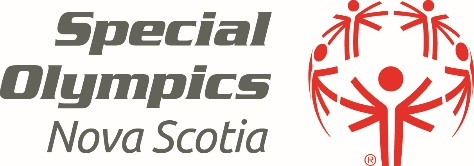 Special Olympics Nova Scotia’s 2023 Provincial Summer GamesSpecial Olympics Nova Scotia announces the Provincial Summer Games will be returning to the Wolfville at Acadia University July 7th to 9th.With more than 800 athletes and coaches attending, and over 300 supporting volunteers, it is definitely going to be an action packed weekend. Competition will take place in Track and Field, Bocce, Soccer, Golf, Softball, Rhythmic Gymnastics, Swimming and Basketball. Teams will be representing our local regions, Amherst, Annapolis, Cape Breton, Clare, Cobequid, Dartmouth, Eastern Highlands, Halifax, Kings, Lunenburg Queens, Pictou, Sackville/Bedford, Shelburne and Yarmouth and Special Olympics New Brunswick and Special Olympics Prince Edward Island.Opening Ceremonies, Friday July 7th at 5:00 pm in the Acadia Arena. Competition begins on Friday at 7pm and wraps up on Sunday afternoon at venues in Wolfville and New Minas.  For a complete schedule of events, please visit our web site www.sons.caBeing healthy is more than just being physically active. During the Games, our Healthy Athletes program offers free health screenings for all athletes. Healthy Hearing and Special Smiles will be offered by health professionals in their respective disciplines. How can you get involved?Volunteer opportunities are available. Please visit https://www.specialolympicsns.ca/2023-provincial-winter-games-volunteer-registration-now-open/What makes sport great is the crowd cheering you on as you approach the finish line or score that goal! Admission is free to all events and we encourage spectators to join in the fun and come cheer our athletes on. About Special Olympics Nova Scotia Special Olympics Nova Scotia (SONS) is an organization dedicated to enriching the lives of Nova Scotians with an intellectual disability through sport. Governed by a volunteer Board of Directors, SONS employs a staff of five to promote, administer and coordinate the various activities of over 2100 registered athletes and program participants throughout Nova Scotia – from ages four  to 84+ 100’s of valuable volunteers manage the sports and programs in 15 local regions.For information please contact:John MacDonaldDirector, Business Development and Marketing Office: 902 429-2266 x 5Cell: 902-402-8257jmacdonald@specialolympicsns.ca